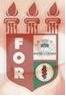 PLANILHA PARA CADASTROS DE LIVROS  BIBLIOTECA MARIA APARECIDA POURCHET CAMPOS        Classificação:       616.5                                  Código:	2614  Cutter:     D556r                                                   Data: Turma 2011Autor(s):  Didier, Maruska Caracciolo                 Gomes, Francine Pessoa de MeloTitulo:  Repercussões orias das doenças dermatológicas imunologicamente mediadas: estudo de casosOrientador(a): Profª. Fabiana Moura da Motta SilveiraCoorientador(a):  Drª. Verônica KozmhinskyEdição:  1ª        Editora  Ed. Do Autor     Local:  Recife    Ano:  2011  Páginas:  61Notas:  TCC – 1ª Turma graduação - 2011